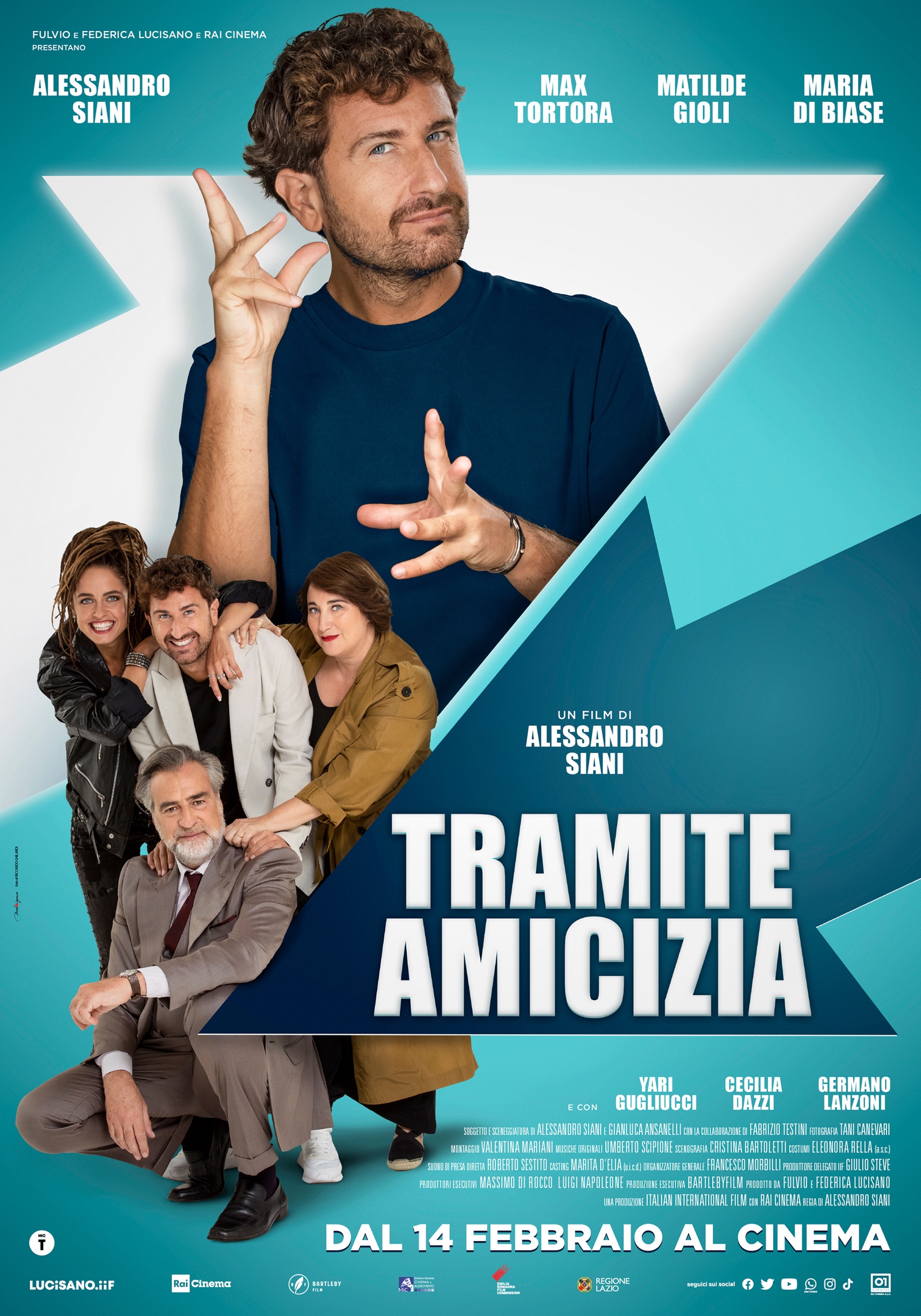 FULVIO e FEDERICA LUCISANO e RAI CINEMAPresentano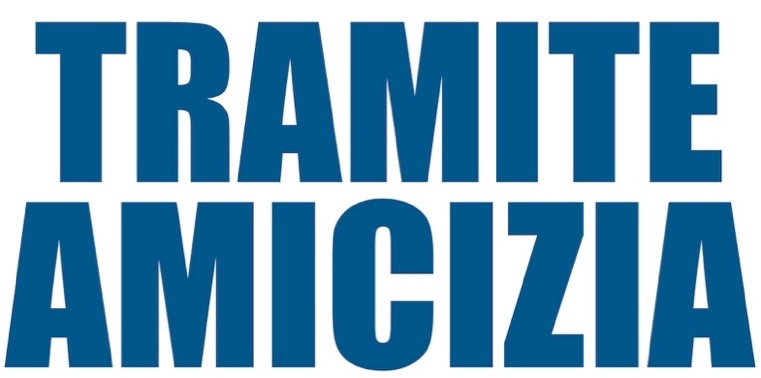 Un film di Alessandro Siani  Con Alessandro Siani, Max Tortora, Matilde Gioli, Maria Di Biase prodotto da
FULVIO e FEDERICA LUCISANO

una produzione
ITALIAN INTERNATIONAL FILM con RAI CINEMA

Distribuzione
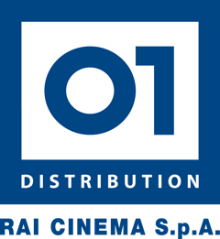 Uscita: 14 febbraio 2023
Durata: 90 min.Materiali stampa disponibili su: www.01distribution.it
Media Partner: Rai Cinema Channel www.raicinemachannel.it
Ufficio stampa film 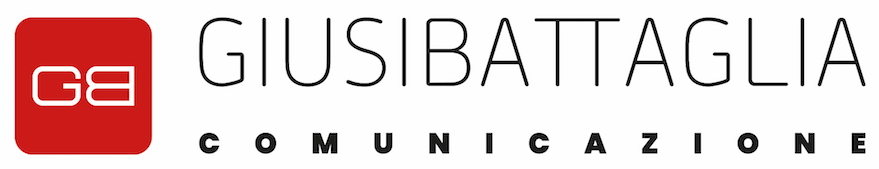 Giusi Battaglia | Tel +39 3515718144 | Email: giusi.battaglia@gmail.comSimona Martino | Tel. +39 3351313281 | Email: simonamartino2009@gmail.com 
01 Distribution - ComunicazioneAnnalisa Paolicchi - annalisa.paolicchi@raicinema.it Rebecca Roviglioni - rebecca.roviglioni@raicinema.it Cristiana Trotta - cristiana.trotta@raicinema.itStefania Lategana - stefania.lategana@raicinema.it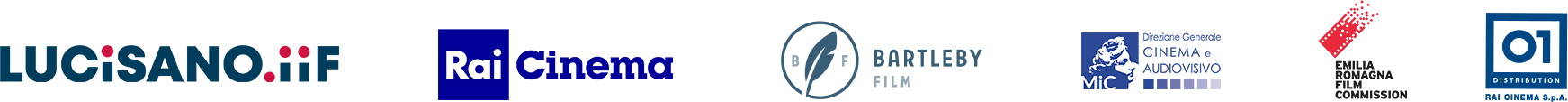 CAST ARTISTICOALESSANDRO SIANI					Lorenzo MonacoMAX TORTORA						Alberto Dessè	MATILDE GIOLI						MayaMARIA DI BIASE						FilomenaE conYARI GAGLIUCCI					ErnestoCECILIA DAZZI						FiorenzaGERMANO LANZONI					CommissarioFRANCESCO ALBANESE					PugileVALERIA ANGIONE					GiovannaCLAUDIO COLICA					FortunatoTERESA DEL VECCHIO					AdelePIPPO SANTONASTASO					LuigiDEBORA VILLA						Marisa CalasoleCAST TECNICORegia                            	       				ALESSANDRO SIANISoggetto						ALESSANDRO SIANISceneggiatura						ALESSANDRO SIANI							GIANLUCA ANSANELLI							con la collaborazione di FABRIZIO TESTINI
Montaggio    						VALENTINA MARIANI				Musiche originali 					UMBERTO SCIPIONE				 Direttore della fotografia				TANI CANEVARI				 Costumi      						ELEONORA RELLA (a.s.c.)               			        Scenografia    						CRISTINA BARTOLETTI				 Casting Director					MARITA D’ELIA (u.i.c.d.)			Produttori esecutivi					MASSIMO DI ROCCO							LUIGI NAPOLEONE		Prodotto da 						FULVIO e FEDERICA LUCISANO		
Una produzione 					ITALIAN INTERNATIONAL FILM con RAI CINEMA	
		Con il sostegno di 					REGIONE EMILIA-ROMAGNA
    				EMILIA-ROMAGNA FILM COMMISSIONDistribuzione					01 DISTRIBUTIONSINOSSILorenzo (Alessandro Siani) è il proprietario di un’agenzia, “Tramite amicizia”, che offre amici a noleggio. Se hai bisogno di conforto, di compagnia o semplicemente di un consiglio per fare shopping, Lorenzo è il finto amico che fa per te! Affabile, premuroso, gentile. Insomma, l'amico perfetto...Questa volta però, a rivolgersi all’agenzia non sono degli sconosciuti, ma i familiari di Lorenzo, dipendenti di una fabbrica di dolciumi che il proprietario, Alberto Dessè (Max Tortora), in un momento di profondo scoramento, sentendosi estremamente solo, vuole vendere. A rischio centinaia di posti lavoro. Non c’è dubbio, il re dei dolciumi ha bisogno di un amico e Lorenzo è l’uomo che fa per lui! Tra gag e colpi di scena, la complicità della cugina Filomena (Maria Di Biase) e di un’amica molto speciale Maya (Matilde Gioli), riuscirà Lorenzo a convincere Alberto a salvare l’azienda e i suoi dipendenti?NOTE DI REGIAQuanti amici hai? A quanti di loro diresti tutti i tuoi segreti? E sei sicuro che nessuno di loro ti tradirebbe mai? Da queste enigmatiche domande nasce la mia idea di sviluppare un film sull’amicizia. Non una storia favolistica come lo erano i miei film precedenti ma un racconto semplice e onesto su un sentimento che sta perdendo sempre di più valore nell’epoca dei social. I "mi piaci" sono diventati LIKE, i follower sono la nuova comitiva virtuale… Ma se davvero hai bisogno di un amico, sei sicuro di poter contare su qualcuno dei tuoi amici che scrivono sotto i tuoi post? E se questo qualcuno non esiste, tanto vale fittarne uno: non resti deluso e sei consapevole che il tempo che ti dedica è di assoluta qualità. L’amicizia non ha prezzo…forse!! O meglio, chi trova un amico trova un tesoro… in questo caso, chi cerca un amico… spende un tesoro!!!“Tramite amicizia” non è solo un grido di dolore, nel nostro Paese se cerchi un lavoro, oppure un posto per ricoverarti in ospedale, lo puoi trovare solo tramite amicizia… Ma è soprattutto una riflessione su un sentimento che insieme all’amore e alla felicità resta la più grande condizione di affetto di cui non possiamo fare a meno mai.Alessandro SianiINTERVISTA AD ALESSANDRO SIANICome è nata l'idea di questa storia?“Avevo letto diversi fa un articolo che parlava di un'agenzia che procurava amici in affitto a Tokyo: questa notizia mi aveva sempre lasciato un forte desiderio di indagare più a fondo e così dopo il lockdown ho deciso di scrivere un copione sull'argomento in collaborazione con Gianluca Ansanelli e Fabrizio Testini. Avevo già affrontato in alcuni miei film precedenti certi temi come la felicità ("Mister Felicità"), i miracoli ("Si accettano miracoli") e l'amore ("Il principe abusivo") e questa volta ho tenuto presente l'esigenza di parlare di amicizia cercando di dare spazio ai momenti brillanti ma anche lasciando grandi margini ai sentimenti. In questa occasione mi sono trovato ancora una volta nella duplice veste di regista e interprete ma essendo un attore che doveva fare recitare altri colleghi ho cercato sempre di dare il meglio di me e di far venire fuori il meglio da tutti gli altri, soprattutto quando ero in scena insieme a loro”.Che cosa ha scelto di raccontare questa volta?“Una storia ambientata a Ferrara in cui si seguono le vicende di  Lorenzo, il proprietario di un’agenzia chiamata “Tramite amicizia” che offre amici a noleggio a chi ha bisogno di conforto, di compagnia o solo di un consiglio per lo shopping e si presenta affabile, premuroso e gentile, sempre in grado di rappresentare l’amico perfetto…Un giorno si rivolge all'agenzia sua cugina Filomena (Maria Di Biase) molto preoccupata perché suo marito (Yari Gugliucci) rischia di essere licenziato dalla florida fabbrica di dolciumi in cui lavora: il suo capo, Alberto Dessè (Max Tortora) vuole lasciare tutto e vendere l'azienda, non tanto per motivi economici ma perché si sente un uomo solo, infelice e scoraggiato. Lorenzo viene così spinto ad avvicinarsi ad Alberto per offrirgli la sua amicizia, ridargli fiducia e ottimismo, spingerlo a vincere la sua depressione e a ripristinare la funzionalità della fabbrica per garantire agli operai un lavoro per loro determinante. Tra Lorenzo e Alberto nascerà col tempo un rapporto di vicinanza e di familiarità reale e non costruito: si parte da una relazione fittizia e si finisce con un'amicizia vera, sincera, complice e scanzonata pagando però il fatto che il rapporto è nato in modo diverso…Come entrano in scena i personaggi interpretati da Matilde Gioli, Cecilia Dazzi e Maria De Biase?“Matilde Gioli recita la parte di Maya, una sorta di "vagabonda" che prova mille espedienti per andare avanti nella vita e che per un caso si ritroverà a collaborare con Lorenzo con conseguenti piccoli risvolti sentimentali. Matilde ha una forte personalità, il suo non era un ruolo da commedia ma lei lo ha affrontato e reso con grinta e anche con dolcezza rivelandosi perfetta per il suo personaggio. Cecilia Dazzi interpreta invece un'amica di adolescenza di Alberto che era andata a vivere a Parigi e che lui vorrà di nuovo incontrare a distanza di tanti anni. È un'attrice con cui avevo sempre voluto lavorare senza mai trovare un ruolo che fosse adeguato a lei: questo film mi ha permesso finalmente l'occasione di iniziare una collaborazione con lei che è sempre molto brillante e molto spiritosa, un vero asso nella manica. Quanto poi a Maria De Biase ho ritrovato un'amica, avevamo già lavorato insieme in passato e ci siamo ritrovati felicemente, è un incredibile talento comico”. Come si è trovato con Max Tortora?“Avevo già lavorato con lui anni fa nel programma tv "Bulldozer" con Federica Panicucci, è stato bello ritrovarsi, è un attore che può contare sia su corde comiche che su quelle drammatiche e si è rivelato subito perfetto, è un vero animale da commedia, un interprete completo in grado di passare dai film brillanti con Carlo Verdone a quelli drammatici come quello dei fratelli D'Innocenzo o di Vincenzo Marra. Per il personaggio di Alberto era necessaria una presenza scenica importante e Max aveva il "phisique du role" perfetto”.Ricorda qualche momento particolare della lavorazione più di altri?“Sul set ho ritrovato la stessa magia di un film a cui sono molto legato come "Benvenuti al Sud" di Luca Miniero dove tutti noi attori avevamo creato subito un effetto di sana complicità creativa. La cosa più bella era che questo nuovo film parlava di amicizia e alla fine è nata tra tutti noi un’amicizia reale e solidissima, il gruppo di attori è diventato una comitiva in pianta stabile, ancora oggi a distanza di mesi ci sentiamo e ci confrontiamo quasi ogni giorno. In questa sorprendente coesione e armonia ci ha aiutato molto anche la scelta di ambientare la nostra storia a Ferrara: avevo bisogno di una città legata all'arte e alla cultura che non fosse però molto utilizzata cinematograficamente per avere una sorta di purezza nel racconto. Ferrara è importante, prestigiosa ma è piccola, trovi tutto a portata di mano, la puoi vivere a misura d'uomo con le biciclette e i piccoli ristoranti ma è anche grande perché si trova in una zona strategica tra Milano, Bologna e Venezia e questo la rende una città molto viva. Abbiamo potuto contare su una forte collaborazione da parte di una città di studenti e anche di giovani che arrivano dal Sud per studiare, l'importante era creare l'atmosfera giusta per il nostro racconto e credo che ci siamo riusciti pienamente”.Ricorda qualche episodio particolare legato alle riprese?“Nel film ha recitato in un piccolo ruolo il campione di pugilato Daniele Scardina: era la sua prima volta su un set ed era chiaro che avevamo a che fare con un pugile che se nella finzione ti dà davvero un cazzotto poi il secondo ciak per ripetere quella scena non lo puoi fare più perché chi ha ricevuto il cazzotto non si è più rialzato!!! Volevo qualcuno che desse credibilità ad una sequenza ambientata in una palestra di boxe dove un cliente di Lorenzo si dedicava al pugilato soltanto per scaricare la sua forte aggressività: uno sportivo come Scardina ci serviva a far vedere che la boxe non serve solo per quello ma è una disciplina nobile”.Quali analogie vede fra "Tramite amicizia" e gli altri suoi film?“È il mio film meno "favolistico" degli ultimi tempi, è un po' più realistico, mi fa ritornare indietro nel tempo ai miei primissimi film, anche a quelli girati prima di "Benvenuti al Sud" è più un racconto, una fetta di vita. Sono curioso di verificare cosa succederà con l'uscita nelle sale fissata il 14 febbraio, la stessa data in cui era uscito "Il principe abusivo" 10 anni fa, la data particolare di San Valentino mi auguro che rappresenti un anniversario ideale, è un film che parla molto d'amore e il nesso con l’argomento è molto presente”.ALESSANDRO SIANI(Regia, Soggetto, Sceneggiatura)Alessandro Siani, napoletano classe ’75, è un attore comico che da oltre venticinque anni si divide tra teatro, cinema e televisione. Il suo debutto avviene al Tunnel cabaret di Napoli. Si fa conoscere in tv partecipando a numerose trasmissioni comiche del circuito campano, prima di approdare sugli schermi italiani nel 2002 con la conduzione su Rai Due di Bulldozer al fianco di Dario Vergassola e Federica Panicucci. Nel 2003, arriva sui palchi teatrali di tutt’Italia Fiesta, un grande successo che culmina nel 2004 all’Arena Flegrea con lo spettacolo Tienimi presente, un trionfo di presenze con oltre 12.000 spettatori. Nel 2006 il suo primo film da protagonista con Ti lascio perché ti amo troppo, un film di Francesco Ranieri Martinotti, in cui Siani è anche autore. Nello stesso anno è tra i protagonisti di Natale a New York, di Neri Parenti. Nel 2007, ritorna a Napoli, allo stadio San Paolo, con il suo nuovo lavoro teatrale, Per Tutti, con il quale ottiene uno strepitoso riscontro di pubblico con 25.000 presenze in un’unica data. Nello stesso anno conduce Tribbù con Serena Garitta. Al cinema torna a essere diretto da Neri Parenti in Natale in crociera. Con questo lavoro vince il Biglietto d’Oro e il premio Internazionale Cartoon on the bay come personaggio maschile.Nel 2008 il secondo film La seconda volta non si scorda mai diretto sempre da Martinotti. Nel 2010 esce anche il suo primo libro, Un napoletano come me, edito Rizzoli. È al cinema che Alessandro ottiene la definitiva consacrazione con il ruolo di protagonista accanto a Claudio Bisio in Benvenuti al Sud di Luca Miniero. Un percorso tracciato che è continuato nella stagione successiva, grazie al sequel della pellicola, Benvenuti al Nord, che ha bissato il successo del precedente. A ottobre 2011 è a fianco di Fabio De Luigi, nel film La peggiore settimana della mia vita di Alessandro Genovesi.Nell’edizione italiana del cartoon Cars 2, Alessandro dà la sua voce a una delle macchine protagoniste, quella tricolore di Francesco Bernoulli.Alla fine del 2011 ha debuttato con il nuovo spettacolo Sono in zona, che ha registrato il sold out nei più prestigiosi teatri italiani. Nello stesso anno, la casa editrice Mondadori pubblica il nuovo libro di Alessandro Siani, dal titolo Non si direbbe che sei napoletano, che diventa un Best Sellers. A febbraio partecipa come ospite a San Remo. Il 31 marzo 2012, per la prima volta nella storia del teatro Sistina, Siani va in scena con 3 spettacoli nello stesso giorno, con l’ultima replica che ha avuto inizio a mezzanotte.Il 5 dicembre 2012, riceve a Sorrento - all’interno delle Giornate Professionali del Cinema - il quarto biglietto d’oro per il miglior incasso della stagione di Benvenuti al Nord (i precedenti biglietti d’oro erano stati ritirati per Natale a New York, Natale in crociera e Benvenuti al Sud). Il 14 febbraio 2013, è uscito Il Principe abusivo, che ha sbancato il botteghino sfiorando quota 15 milioni di euro. Nel novembre 2013 è uscito in libreria per Mondadori, il nuovo libro L’Italia Abusiva, viaggio semiserio sull’abusivismo italiano.Dall’estate 2013 fino ai primi mesi del 2014 ha girato l’Italia con il suo spettacolo Sono In Zona Show, registrando ovunque il sold-out. Nel 2015 firma la regia di Si accettano miracoli prodotto da Cattleya e Rai Cinema e distribuito da 01 Distribution. Sempre nel 2015 va in scena l’adattamento teatrale del film Il Principe Abusivo, che registra un grande successo in tutt’Italia. Nello stesso anno pubblica il suo quarto libro Troppo Napoletano (Feltrinelli) e l’anno seguente esce al cinema l’omonimo film con Siani nella nuova veste di produttore grazie alla neonata factory Cattleya Lab creata per valorizzare le giovani promesse del cinema italiano. Dopo il successo del film è stata realizzata la versione teatrale che è in scena nei teatri campani a febbraio/marzo 2017. Il 1° gennaio 2017 Siani è uscito nelle sale il suo terzo film da regista, Mister Felicità prodotto da Cattleya e Rai Cinema e distribuito da 01 Distribution, confermando con un grande successo al botteghino.Il 16 gennaio 2017, Alessandro Siani, dirige sul palco del teatro San Carlo, il genio del calcio Diego Armando Maradona, in esclusiva mondiale. La serata è stata messa in onda in primavera dal Canale 9. A gennaio 2017 il tour de Il Principe Abusivo, registra sold-out nei più grandi teatri e palazzetti di Italia. Nell’autunno 2018, è arrivato sul grande schermo il suo secondo lavoro da produttore, La fuitina sbagliata, che ha visto protagonisti il duo comico siciliano “I Soldi Spicci, registrando un grande successo al box office. Nel 2018 ha girato il suo quarto film da regista e protagonista Il giorno più bello del mondo nelle sale a fine 2019. A marzo 2019 riprende un minitour con lo spettacolo Felicità tour, insieme al compositore Maestro Umberto Scipione. A inizio 2021 gira il film Chi ha incastrato Babbo Natale, prossima uscita delle festività natalizie 2021. Nel 2022 arriva in sala il documentario Via Argine 310 di Gianfranco Pannone da un’idea di Alessandro Siani e con la sua partecipazione, sulla vicenda del licenziamento degli operai della multinazionale Whirpool di Napoli, presentato alla Festa del Cinema di Roma. A luglio del 2021 torna sul palcoscenico con il nuovo spettacolo Libertà. A settembre 2021 apre la stagione di Striscia la Notizia conducendo con Vanessa Incontrada. Nell’estate del 2022 gira il suo nuovo film Tramite Amicizia, nelle sale a febbraio 2023. A settembre 2022 conduce Striscia La Notizia (una settimana con Luca Argentero, tre settimane con Vanessa Incontrada). Nella stagione 2022-2023 torna sul palco con lo spettacolo "Extra Libertà Live Tour” registrando ovunque il sold-out.Filmografia2023 - TRAMITE AMICIZIA (di Alessandro Siani)	2021 - CHI HA INCASTRATO BABBO NATALE (di Alessandro Siani)2018 - IL GIORNO PIU’ BELLO DEL MONDO (di Alessandro Siani)2016 - MISTER FELICITÀ (di Alessandro Siani)2014 - SI ACCETTANO MIRACOLI (di Alessandro Siani)2013 - IL PRINCIPE ABUSIVO (di Alessandro Siani)2012 - BENVENUTI AL NORD (di Luca Miniero)2011 - LA PEGGIORE SETTIMANA DELLA MIA VITA (di Alessandro Genovese)2010 - BENVENUTI AL SUD (di Luca Miniero)2008 - LA SECONDA VOLTA NON SI SCORDA MAI (di Francesco Ranieri Martinotti)2007 - NATALE IN CROCIERA (di Neri Parenti)2006 - NATALE A NEW YORK (di Neri Parenti)2005 - TI LASCIO PERCHÈ TI AMO TROPPO (di Francesco Ranieri Martinotti)Teatro2022-2023 - EXTRA LIBERTA’ LIVE TOUR2018- 2022 - FELICITA’ TOUR2017 - TROPPO NAPOLETANO 2015/2017 - IL PRINCIPE ABUSIVO A TEATRO2013/2014 - SONO IN ZONA SHOW2011/2012 - SONO IN ZONA2011 - PIÙ DI PRIMA…BENVENUTI A TEATRO2010 - PIÙ DI PRIMA INTERNATIONAL2009 - PIÙ DI PRIMA2008 - PER TUTTI REVOLUTION2007 - PER TUTTI2004 - TIENIMI PRESENTE2003 - FIESTAProduttore2021 - BENVENUTI IN CASA ESPOSITO (di Gianluca Ansanelli)2017 - LA FUITINA SBAGLIATA (di Mimmo Esposito)2016 - TROPPO NAPOLETANO (di Gianluca Ansanelli)Televisione2022 - STRISCIA LA NOTIZIA (canale 5)2021 - STRISCIA LA NOTIZIA (canale 5)2007 - TRIBBÙ (Rai Due)2006 - LIBERO (Rai Due)2002 - BULLDOZER (Rai Due)Libri2019    NAPOLITUDINE. Dialoghi sulla vita, la felicità e la smania ‘e turnà con Luciano De Crescenzo. (Mondadori)2015 - TROPPO NAPOLETANO (Feltrinelli)2013 - L’ITALIA ABUSIVA (Mondadori)2011 - NON SI DIREBBE CHE SEI NAPOLETANO (Mondadori)2010 - UN NAPOLETANO COME ME (Rizzoli)MAX TORTORA(Alberto Dessè)Max Tortora (Massimiliano Tortora) è nato il 21 gennaio del 1963 a Roma. È attore di cinema, teatro e televisione. Arriva al successo grazie alla sua innata simpatia e alla naturale predisposizione per la comicità, ma è oggi uno dei più apprezzati interpreti italiani, in grado di spaziare con naturalezza dalla commedia al dramma. Dopo le prime esperienze in teatro e in televisione, tra gli inizi degli anni ’80 e gli anni ’90, nel 2001 entra a far parte del cast della trasmissione "Superconvenscion", alla quale seguono, tra le altre, “Stracult” (2001), “Quelli che il calcio” (2001/2002), "Convenscion a colori” (2002), "Cocktail d'amore" (2002), “Che tempo che fa” (2003) e "Bulldozer” (2004/2005) nelle quali ha modo di esibirsi in divertenti e memorabili imitazioni. Nel 2006 interpreta con grande successo il meccanico Ezio Massetti nella serie tv “I Cesaroni”, (ruolo che manterrà fino al 2012) e dal 2007 è coprotagonista con Enrico Bertolino della sitcom “Piloti”, andata in onda con grande successo fino al 2009. Esordisce al cinema nel 2001 con il film “Stregati dalla luna” di Nicola Pistoia e Pino Ammendola, al quale seguono, tra il 2005 e il 2017, “The Clan” (2005) di Christian De Sica e le commedie di  Giovanni Veronesi “Genitori & Figli (2010), di Neri Parenti “Natale in Sudafrica” (2010), di Carlo Vanzina “Un matrimonio da favola” (2014), “Torno indietro a cambio la mia vita” (2014), Miami Beach” (2016), “La banda dei miracoli” (2017) e di Giulio Base “La coppia dei campioni” (2016). Nel 2018 tre progetti che segnano una svolta importante per la sua carriera verso il cinema d’autore: “La terra dell’abbastanza”, l’opera prima dei Fratelli D’Innocenzo in cui per la prima volta interpreta un ruolo drammatico, “Sulla mia pelle” di Alessio Cremonini, in cui è Giovanni, padre di Stefano Cucchi, e “Loro” di Paolo Sorrentino. Tra il 2019 e il 2021 continua ad alternare cinema e televisione in ruoli sempre più impegnativi, ma senza dimenticare la commedia. Prende parte alla serie Netflix “Baby” (2019-2020) di Andrea De Sica e Letizia Lamartire, alla serie tv “Tutta colpa di Freud” (2021) diretta da Rolando Ravello e gira con Carlo Verdone “Si vive una volta sola” (2021). Il regista romano lo vuole anche tra i protagonisti, nel ruolo di se stesso, della serie tv semi-biografica “Vita da Carlo” uscita con grande successo sulla piattaforma Prime Video nel 2021 e che avrà una seconda stagione su Paramount+ nel 2023. Per le sue interpretazioni in “Tutta colpa di Freud” e in “Vita da Carlo” ottiene un Nastro d’Argento. È poi la volta del film per la tv “Crazy For Football” (2021) di Volfango De Biasi e di “Siccità” (2022) diretto da Paolo Virzì e presentato in anteprima alla Mostra del Cinema di Venezia. Tra i suoi lavori più recenti il film corale “I migliori giorni” (2023) di Massimiliano Bruno e Edoardo Leo, “Felicità” opera prima di Micaela Ramazzotti e “Tramite amicizia” la nuova commedia di Alessandro Siani in uscita nei cinema a febbraio 2023.Filmografia2023 - TRAMITE AMICIZIA regia di Alessandro Siani
2022 - I MIGLIORI GIORNI regia di Massimiliano Bruno ed Edoardo Leo
2022 - FELICITÀ regia di Micaela Ramazzotti
2020 - SICCITÀ regia di Paolo Virzì
2019 - LA VOLTA BUONA regia di Vincenzo Marra
2018 - IL REGNO regia di Francesco Fanuele
2018 - BRAVE RAGAZZE regia di Michela Andreozzi
2018 - LA TERRA DELL’ABBASTANZA regia di Fratelli D’Innocenzo
2018 - SULLA MIA PELLE regia di Alessio Cremonini
2017 - LA BANDA DEI MIRACOLI regia di Carlo Vanzina
2016 - LA COPPIA DEI CAMPIONI regia di Giulio Base
2016 - MIAMI BEACH regia di Carlo Vanzina
2014 - TORNO INDIETRO E CAMBIO LA MIA VITA regia di Carlo Vanzina
2014 - UN MATRIMONIO DA FAVOLA regia di Carlo Vanzina
2010 - NATALE IN SUDAFRICA regia di Neri Parenti
2010 - GENITORI & FIGLI – AGITARE BENE PRIMA DELL'USO regia di Giovanni Veronesi
2005 - THE CLAN regia di Christian De Sica
2001 - STREGATI DALLA LUNA regia di Nicola Pistoia, Pino AmmendolaCortometraggi
2014 - NON SENZA DI ME regia di Brando De Sica

Televisione 
2021 - VITA DA CARLO regia di Carlo Verdone (Prime Video)
2021 - CRAZY FOR FOOTBALL  regia di Volfango di Biasi
2020 - BABY 3 regia di Andrea De Sica
2020 - TUTTA COLPA DI FREUD regia di Rolando Ravello
2019 - BABY 2 regia di Andrea De Sica e Letizia Lamartire
2014 - IMPAZIENTI (Raidue)
2012 - I CESARONI (quinta serie)
2010 - NEMICI AMICI – I PROMESSI SUOCERI 
2010 - I CESARONI (quarta serie)
2009 - I CESARONI (terza serie)
2007 - I PILOTI sit-com in coppia con E. Bertolino, C. Laudisio
2007 - I CESARONI (seconda serie)
2006 - I CESARONI (prima serie) regia di Francesco Vicario
2007 - LA TINTORIA C. Laudisio
2006/2007 - LA GRANDE NOTTE regia di P.Beldì
2006 - NOTTE MEDIETTERANEA
2006 - SUONARE STELLA regia di G.Nicotra
2004/2005 - BULLDOZER regia di C.Laudisio
2005 - BLA BLA BLA regia di Marco Giusti
2005 - DUE SUL DIVANO regia di C. D’Alisera
2003 - SOGNANDO LAS VEGAS
2003 - CHE TEMPO CHE FA condotto da Fabio Fazio 
2003 - CIRO PRESENTA VISITORS
2003 - UNO DI NOI con Gianni Morandi (Raiuno) 
2002/2003 - QUELLI CHE IL CALCIO regia di P. Beldì
2002/2003 - LA GRANDE NOTTE DEL LUNEDI’ SERA regia di P. Beldì
2002/2003 - NOTTE MEDITERRANEA condotta da Federica Panicucci
2002/2003 - VENEZIA LA LUNA E TU (Raiuno)
2002 - CONVENSCION A COLORI (Raidue)
2002 - COCKTAIL D'AMORE
2002 - INDOVINA CHI VIENE A CENA regia di Gregorio Paolini
2001/2002 - QUELLI CHE IL CALCIO
2001 - STRACULT (Raidue)
2001 - SUPERCONVENSCION regia di Gregorio Paolini
1994/1996 - TELEFAX rotocalco su tutto ciò che fa spettacolo 
1990/1994 - SCOPRITALIA rotocalco di moda e attualitàTeatro
2015 - DI MAMMA NON CE N'E' UNA SOLA di e con Max Tortora e Paola Tiziana Cruciani
2014 - DOPPIA COPPIA di Max Tortora e P.T.Cruciani, S. Giordani 
2014 - L'AMORE E LA FOLLIA
2005 - SONO FUORI DI ME di e con Max Tortora
2005 - SI, SI...PROPRIO IO di e con Max Tortora.
2004 - NEMICI DI CASA regia di P. Ammendola 
2003 - SCUSATE SE NON SONO ALL'ALTEZZA di e con Massimiliano Tortora regia di Nicola Pistoia
2003 - COPPIE IN MULTIPROPRIETA' regia di Pino Ammendola
1999 - TROPPI SCONOSCIUTI DENTRO IL LETTO di Dave Freeman regia Fabio Crisafi
1999 - I TRE MOSCHETTIERI di Ammendola & Pistoia
1996 - UOMINI TARGATI EVA di Ammendola & Pistoia
1994 - MUSICAL MOLIÈRE DI CRISAFI E LAURO regia di F.Crisafi
1994 - UOMINI STREGATI DALLA LUNA Ammendola & Pistoia
1994 - PROTOCOLLO di Edoardo Sanguineti regia F.Crisafi
1990 - LA FARSA DEI TENEBROSI regia F. Crisafi
1988 - IL SIGNOR DI POURCEAUGNAC regia di F. Crisafi
1985 - ANTIGONE regia di F. Crisafi
1984 - UN'ALTRA MANDRAGOLA regia F. Crisafi
MATILDE GIOLI(Maya)Nata a Milano (2 settembre 1989) da padre pugliese e madre toscana, della quale ha deciso di utilizzare il cognome per la propria carriera artistica. Si diploma al Liceo classico Cesare Beccaria e si laurea in Filosofia presso l'Università Statale di Milano. Diventa nota al pubblico per la sua parte nel film Il capitale umano, diretto da Paolo Virzì, grazie al quale, nonostante fosse al suo esordio cinematografico, vince numerosi premi, tra cui il Premio Guglielmo Biraghi durante i Nastri d'argento 2014 e il Premio Alida Valli durante il Bari International Film Festival. Viene candidata anche per il Ciak d'oro come miglior attrice non protagonista. Nel 2014 esordisce anche sul piccolo schermo, recitando in un episodio di Gomorra - La serie. Nel 2015 ritorna sul grande schermo con tre film: Solo per il weekend (presentato in anteprima al Montreal World Film Festival, mentre nelle sale esce nel 2016), Belli di papà e Un posto sicuro. Tra il 2015 e il 2016 gira la miniserie televisiva Di padre in figlia, diretta da Riccardo Milani, i film 2night, regia di Ivan Silvestrini, The Startup, diretto da Alessandro D'Alatri, Blue Kids, opera prima di Andrea Tagliaferri, e Mamma o papà?, regia di Riccardo Milani, e il cortometraggio Claustrophonia, regia di Roberto Zazzara, presentato al Future Film Festival. Nel gennaio 2016 riceve il Premio Afrodite come miglior attrice emergente. Successivamente viene scelta come valletta del remake del programma Rischiatutto, condotto da Fabio Fazio. Nel 2017 è nel cast della pellicola La casa di famiglia, diretta da Augusto Fornari. Nel 2018, interpreta Ancella nel film Moschettieri del re - La penultima missione di Giovanni Veronesi. Dal 2020 fa parte del cast della serie televisiva Doc - Nelle tue mani. È la conduttrice della prima produzione non-fiction italiana di Netflix, Summer Job. Nel 2023 è tra i protagonisti del film di Alessandro Siani “Tramite Amicizia”.Filmografia2023 - TRAMITE AMICIZIA, regia di Alessandro Siani2022 - QUATTRO METÀ, regia di Alessio Maria Federici 2022 - BLA BLA BABY, regia di Fausto Brizzi 2021 - VA BENE COSÌ, regia di Francesco Marioni 2021 - FUTURA, regia di Lamberto Sanfelice 2020 - È PER IL TUO BENE, regia di Rolando Ravello 2019 - GLI UOMINI D'ORO, regia di Vincenzo Alfieri 2018 - RICCHI DI FANTASIA, regia di Francesco Miccichè 2018 - MOSCHETTIERI DEL RE - LA PENULTIMA MISSIONE, regia di Giovanni Veronesi 2017 - THE STARTUP, regia di Alessandro D'Alatri 2017 - MAMMA O PAPÀ?, regia di Riccardo Milani 2017 - LA CASA DI FAMIGLIA, regia di Augusto Fornari 2017 - BLUE KIDS, regia di Andrea Tagliaferri 2017 - 2NIGHT, regia di Ivan Silvestrini 2015 - UN POSTO SICURO, regia di Francesco Ghiaccio 2015 - SOLO PER IL WEEKEND, regia di Gianfranco Gaioni 2015 - BELLI DI PAPÀ, regia di Guido Chiesa 2014 - IL CAPITALE UMANO, regia di Paolo Virzì Televisione
2020 (in corso) - DOC - NELLE TUE MANI – serie TV 2020 - IMPROVVISERAI, regia di Elia Castangia, episodio Te l'arredo io la casa 2020 - ILLUMINATE: GAE AULENTI, regia di Maria Tilli e Claudio Di Biagio – docu-film 2017 - DI PADRE IN FIGLIA – miniserie TV 2016 - UNTRADITIONAL – serie TV, episodio I rigori nell'armadio 2014 - GOMORRA - LA SERIE – serie TV, episodio 1x05 Cortometraggi 
2016 - CLAUSTROPHONIA, regia di Roberto Zazzara 2016 - RADICE DI 9, regia di Daniele Barbiero  Videoclip
2021 - SORRISO GRANDE di Alessandra Amoroso 2018 - NEL SILENZIO DI MILLE PAROLE di Enrico Nigiotti Canzoni 2018 - L'AMORE È di Enrico Nigiotti 
ConduttriceDal 2022 - SUMMER JOB (Netflix)MARIA DI BIASE(Filomena)Nata in Canada, a Montreal, Maria di Biase è un’attrice molisana. Da oltre 20 anni metà del duo comico formato con Corrado Nuzzo, come autrice e interprete spazia dal teatro comico a quello drammatico, dall’esperienza radiofonica e televisiva a quella cinematografica. La sua carriera inizia in tv. Dopo una lunga collaborazione con la Gialappa’s Band approda a Zelig e poi a Quelli che il calcio, nel 2021 è stata al fianco di Massimo Ranieri nella trasmissione Qui e adesso in onda su Rai 3 e nell’ultimo anno ha partecipato a LOL2, PROVA PROVA SA SA e LOL Xmas Special su Prime Video. Nel cinema ha debuttato nel 2009 accanto a Ficarra e Picone in La matassa e ha partecipato a diverse pellicole: Anche se è amore non si vede, Amici come noi, Gli Ultimi saranno ultimi, Che vuoi che sia, Tiramisù, Bene ma non benissimo, Arrivano i Prof, Odio l’estate, Bla bla baby. Nel 2018 debutta anche come regista e sceneggiatrice nel film Vengo anch’io, prodotto dalla Tramp e distribuito da Medusa, di cui è protagonista insieme con Corrado Nuzzo. Nonostante gli impegni televisivi e cinematografici non ha mai tralasciato il suo primo amore: il teatro. Dai classici a testi di autori più contemporanei, dal recital alla commedia, svariate sono le produzioni teatrali a cui ha partecipato e che l’hanno portata a calcare i più prestigiosi teatri italiani. Attualmente lavora come conduttrice radiofonica a Radio 2 nei programmi Numeri Uni e Black Out.  Filmografia2023 - TRAMITE AMICIZIA (di Alessandro Siani)2022 - BLA BLA BABY (di Fausto Brizzi)2020 - ODIO L’ESTATE (di Massimo Venier con Aldo, Giovanni e Giacomo)2018 - VENGO ANCH’IO (di Corrado Nuzzo e Maria Di Biase)2018 - BENE MA NON BENISSIMO (di Francesco Mandelli)2018 - ARRIVANO I PROF (di Ivan Silvestrini)2016 - TIRAMISÙ (di Fabio De Luigi)2016 - CHE VUOI CHE SIA (di Edoardo Leo)2015 - GLI ULTIMI SARANNO ULTIMI (di Massimiliano Bruno)2014 - AMICI COME NOI (di E. Lando con Pio e Amedeo)2011 - ANCHE SE È AMORE NON SI VEDE (di Ficarra e Picone)2009 - LA MATASSA (di G. Avellino con Ficarra e Picone)